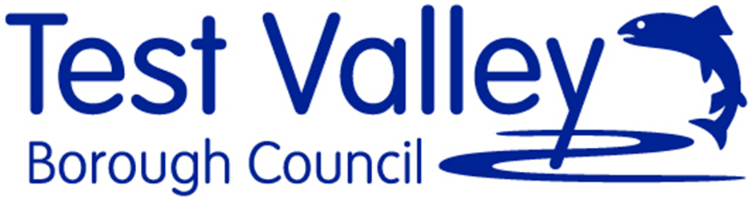 Expressions of Interest sort for operating new takeaway catering unit at Vigo Recreation GroundTest Valley Borough Council own the Vigo Recreation Ground in Andover and we are inviting interested parties to provide details on their proposal to agree a Licence to provide and operate a catering unit as a high quality Takeaway service.Vigo Recreation ground is a well-attended public park located to the north west of Andover Town Centre. The park serves the immediate local community in the St Mary’s Ward but with a much broader reach with people from across the town, and beyond, using the space.Electricity is available for the service (pop-up power supply with 1 x 32amp and 3 x 16amp 240volt supplies), however, water is not available.Please confirm and give details of what you are prepared to agree:The Licence AgreementThe ServicePlease submit the completed form by 5p.m. on Friday 15th July 2022 to Kevin Harrington at kharrington@testvalley.gov.uk.The rent per week that would be paid by yourselves to TVBC for rental of the land as shown on plan numbered T.9.4.5.22.004.Confirmation that the electricity supply used will be paid for by yourselves to TVBC£…..per week in advanceYes/NoCommentsConfirmation that the service will run daily from Saturday 30th July 2022 until Friday 30th 2022 (9 weeks)Yes/NoCommentsConfirmation that the service will run weekends only from the Saturday 1st October 2022 until Sunday 30th October 2022Yes/NoCommentsConfirmation you agree to open the following hours:Monday to Friday – 10.00 to 17.00Saturday – 09.00 to 18.00Sunday – 10.00 to 16.00Yes/NoCommentsPlease confirm your agreement that the unit will be situated in the location shown on the associated plan T.9.4.5.22.004.Yes/NoCommentsPlease confirm that all waste generated from the catering unit will be removed off site daily and provide details of where the waste will go and/or details of a waste transfer licence.Yes/NoCommentsPlease provide any other relevant details regarding the LicencePlease give details of what food and drink types and brands would be soldWhat healthy/locally sourced food options will be offered?Please give details of whether non-food/drink items would be sold, if so whatPlease provide any other relevant details regarding the ServicePlease provide a photograph and give dimensions of your catering unit (with optional description of the unit and surrounds). Please confirm that the catering unit will fit adequately within the Licence demise area.